Збори членів СНТ  кафедри іноземних мов (11.11.2016) Круглий стіл на тему: «Мої тези» На фото:  відповідальна особа за СНТ каф. ін. мов – викладач Чернишенко О.О.,  доповідач – член СНТ Лисенко К.В. (студентка Ф2/1),  члени СНТ.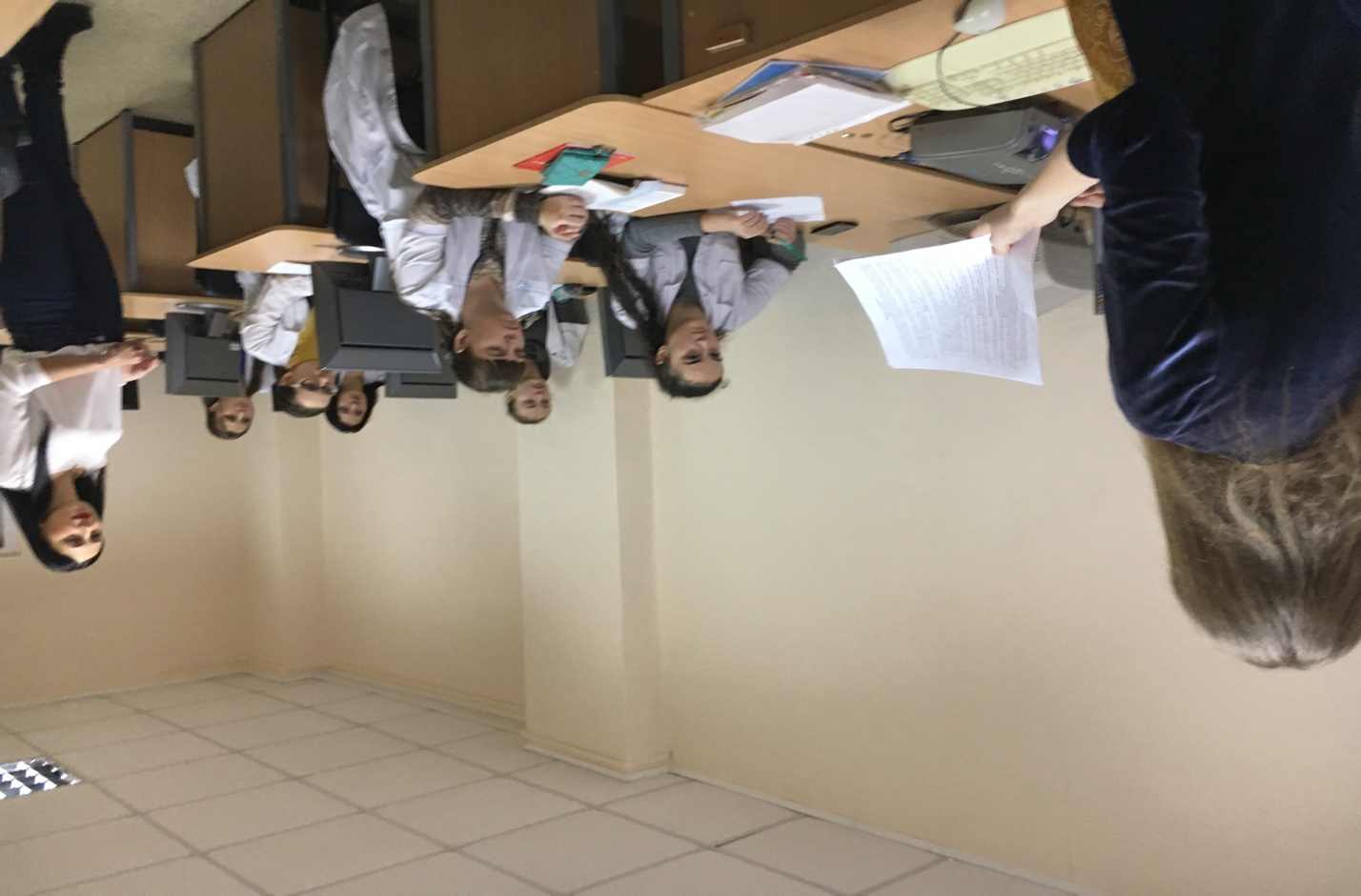 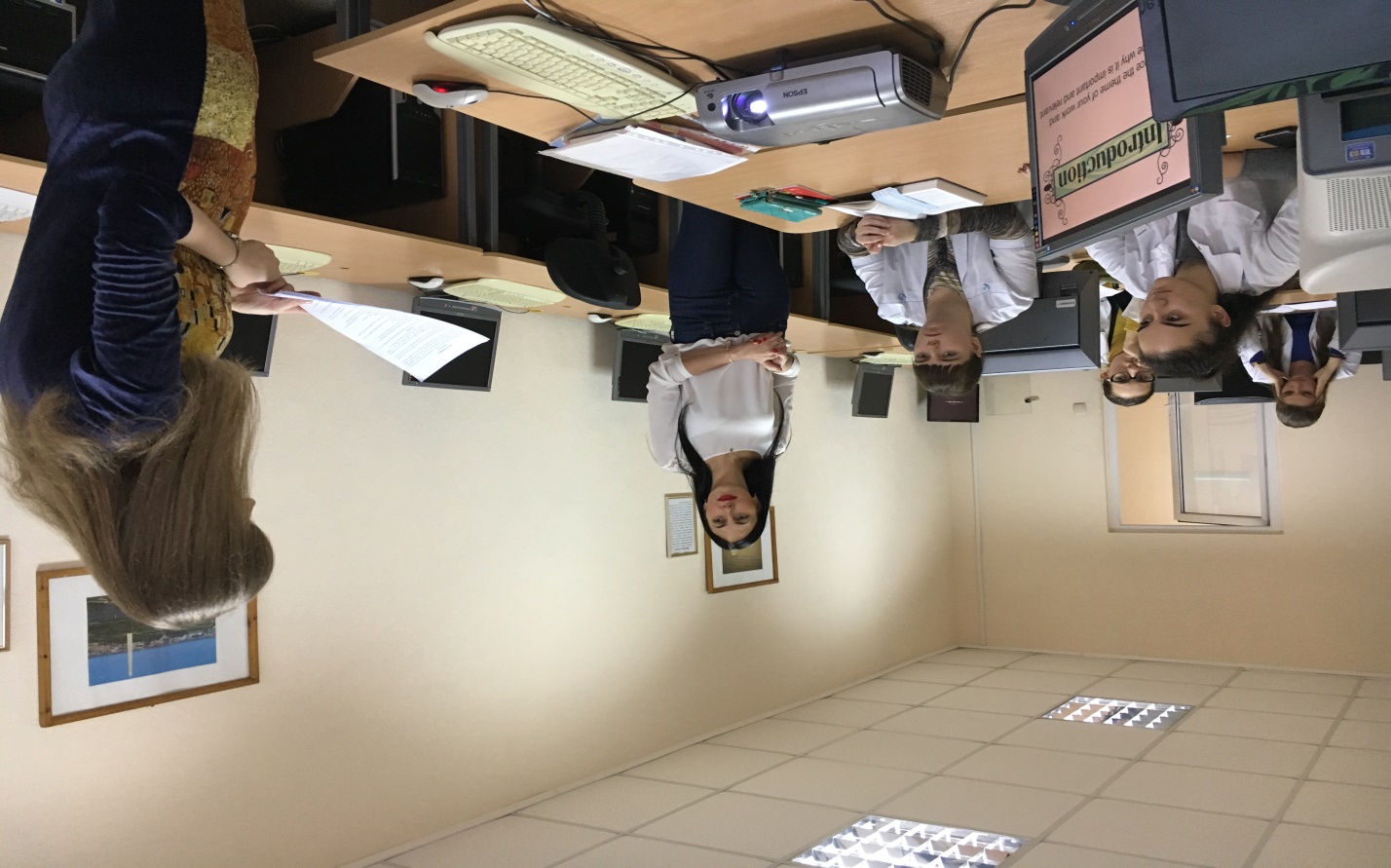 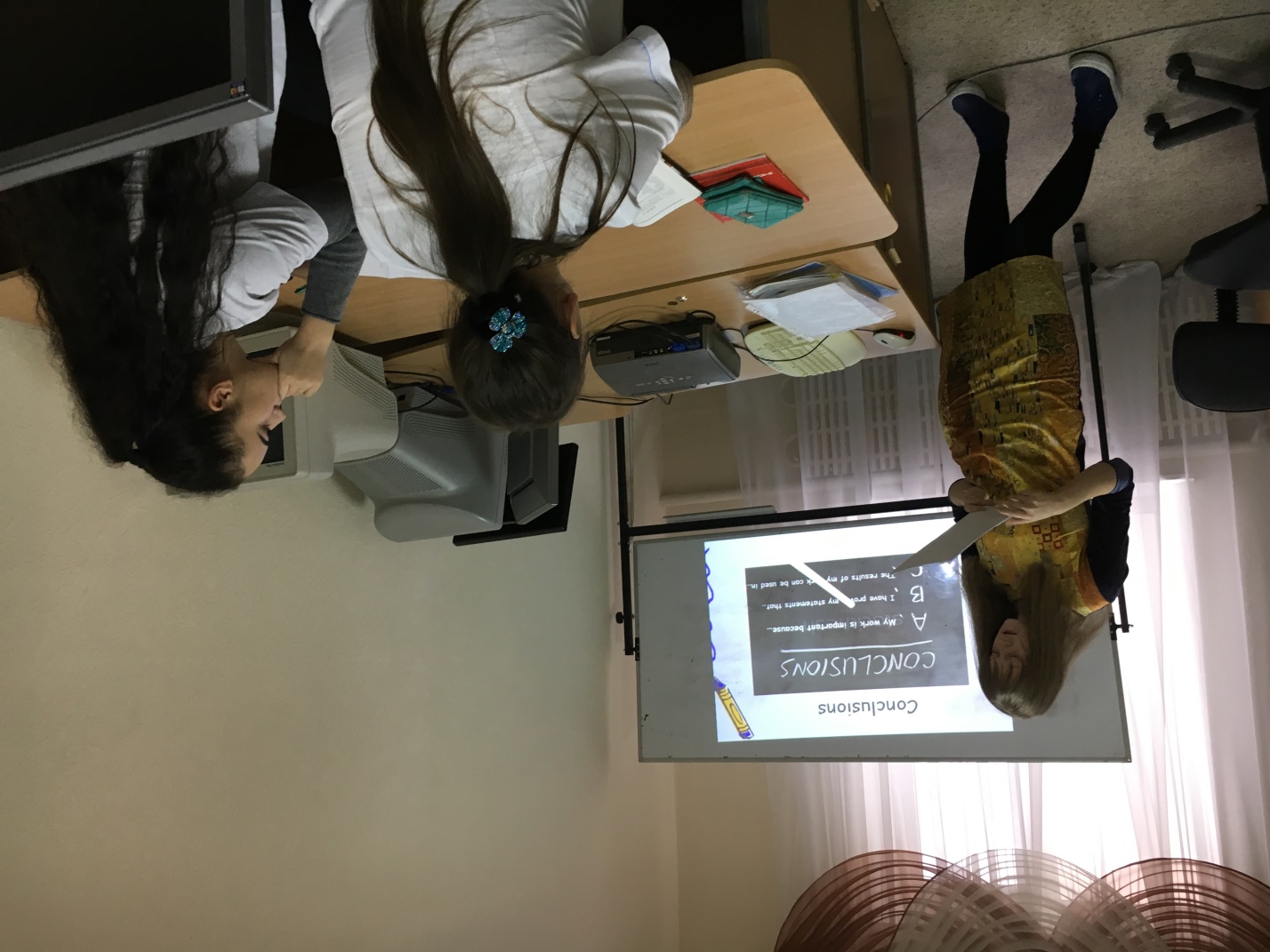 На фото:  доповідач – член СНТ Лисенко К.В. (студентка Ф2/1),  члени СНТ.